Arbeitsauftrag 1: „Erarbeitung der Aus- und Einschaltverzögerung“Zur Programmierung der Torsteuerung für das Parkhaus sind verschiedene Timer- und Zählerfunktionen notwendig. Diese sind in der LOGO!-Programmiersoftware unter der Kategorie „Sonderfunktionen“ zu finden.In der Hilfe der LOGO!-Programmiersoftware sind die genauen Funktionen und einstellbaren Parameter mit Hilfe der sogenannten Timing-Diagramme beschrieben.Formulieren Sie zu den im Folgenden genannten Sonderfunktionen jeweils eine kurze Beschreibung und skizzieren Sie das zugehörige Timing-Diagramm.Arbeitsauftrag 2: „Erarbeitung der Funktion von Impulsgeber und Zähler“Formulieren Sie eine kurze Beschreibung der Ausschaltverzögerung.Verwenden Sie dazu die folgenden Begriffe:„Eingangssignal“, „Ausgangssignal“ und „Zeitverzögerung“.___________________________________________________________________________________________________________________________________________________________________________________________________________________________________________________________________________________________________________________________Timing-Diagramme der Ausschaltverzögerung:Eingangssignal: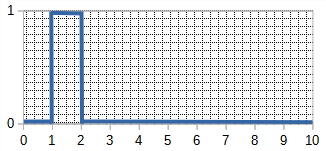 Ausgangssignal: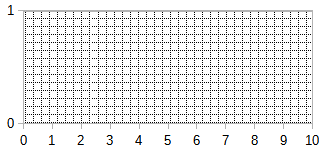 Zeichnen Sie hier das Ausgangssignal einer Ausschaltverzögerung von 6 Sekunden.Formulieren Sie eine kurze Beschreibung der Einschaltverzögerung.Verwenden Sie dazu die folgenden Begriffe:„Eingangssignal“, „Ausgangssignal“ und „Zeitverzögerung“.___________________________________________________________________________________________________________________________________________________________________________________________________________________________________________________________________________________________________________________________Timing-Diagramm der Einschaltverzögerung:Eingangssignal: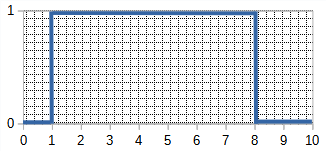 Ausgangssignal:Zeichnen Sie hier das Ausgangssignal einer Einschaltverzögerung von 4 Sekunden.Der Impulsgeber	Die Abbildung B001 rechts zeigt die Funktion des 	Impulsgebers. Beschreiben Sie im Folgenden die Aufgabe aller 	Eingänge und Einstellparameter des Bausteins:Eingang En: ___________________________________________	______________________________________________________Eingang Inv: ___________________________________________	______________________________________________________Eingang Par: ________________________________________________________________________________________________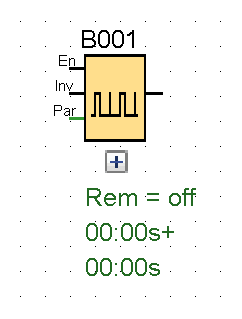 Der Zähler	Die Abbildung B002 rechts zeigt die Funktion des 	Zählers. Beschreiben Sie im Folgenden die Aufgabe aller 	Eingänge und Einstellparameter des Bausteins:Eingang R: ____________________________________________	______________________________________________________Eingang Cnt: ________________________________________________________________________________________________Eingang Dir: ___________________________________________	______________________________________________________Eingang Cnt: __________________________________________	______________________________________________________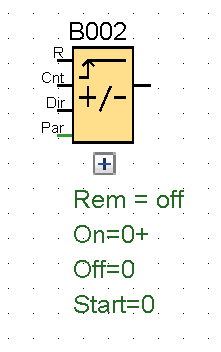 